Lösungen Geographie Woche 1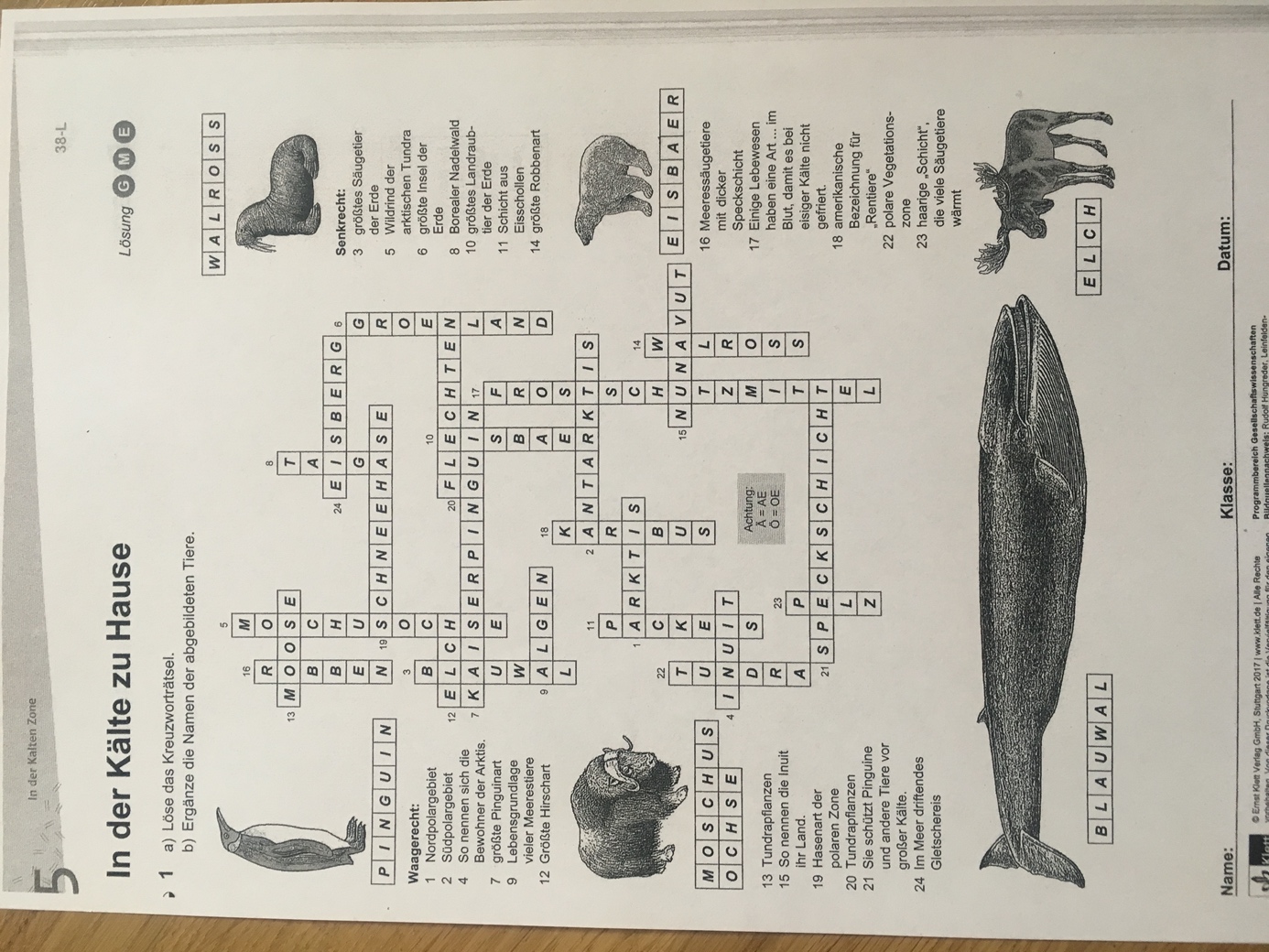 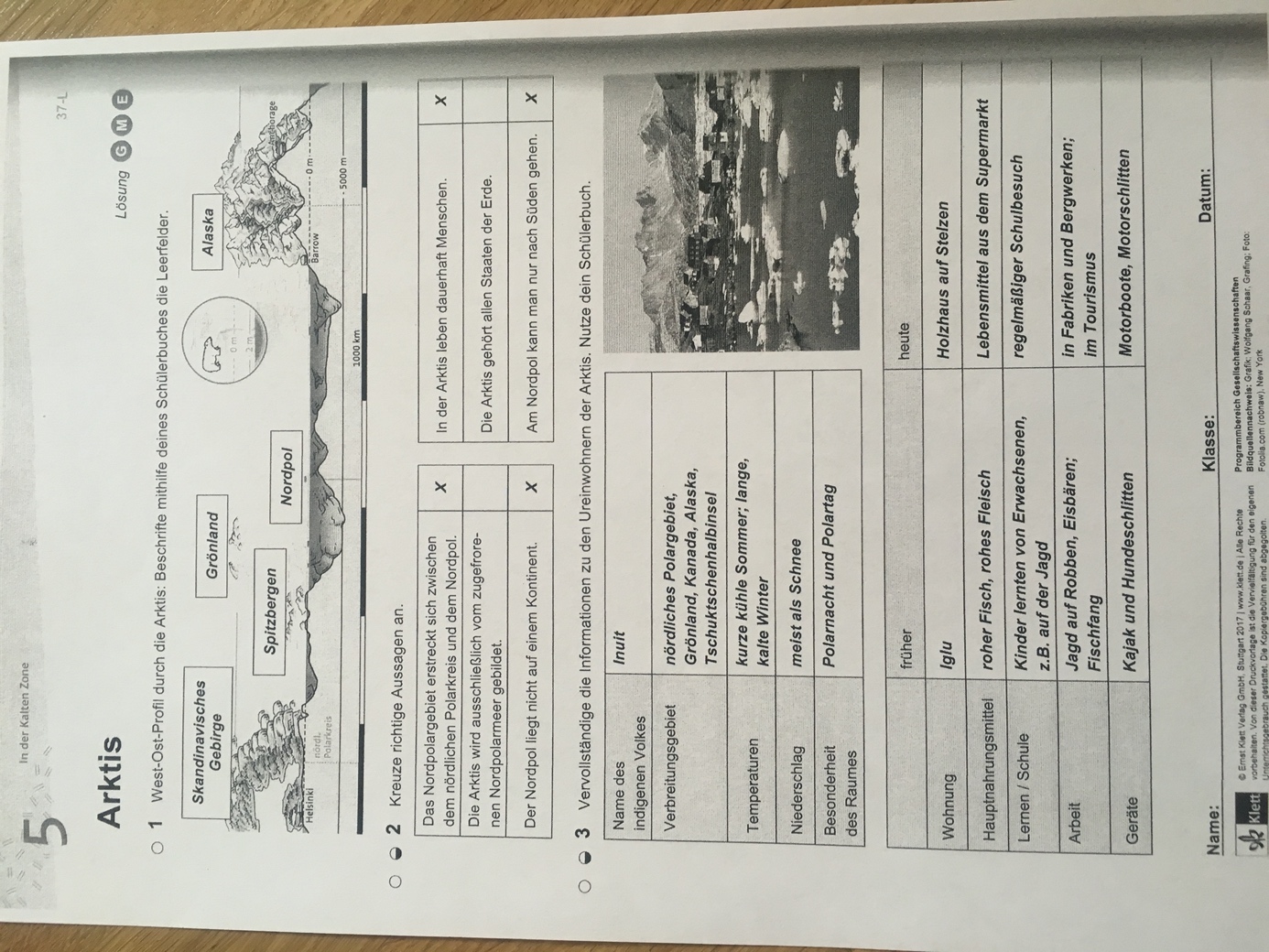 